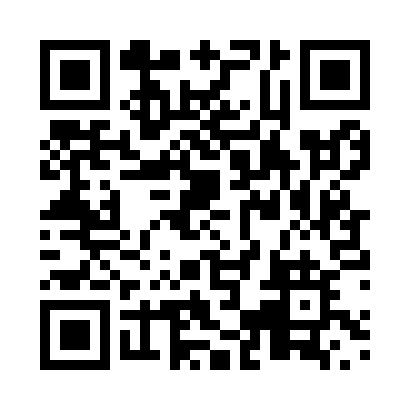 Prayer times for Westray, Manitoba, CanadaMon 1 Jul 2024 - Wed 31 Jul 2024High Latitude Method: Angle Based RulePrayer Calculation Method: Islamic Society of North AmericaAsar Calculation Method: HanafiPrayer times provided by https://www.salahtimes.comDateDayFajrSunriseDhuhrAsrMaghribIsha1Mon3:355:211:507:3110:1812:042Tue3:365:221:507:3110:1712:043Wed3:365:231:507:3010:1712:034Thu3:375:241:507:3010:1612:035Fri3:375:251:507:3010:1612:036Sat3:385:261:517:3010:1512:037Sun3:395:271:517:2910:1412:028Mon3:395:281:517:2910:1412:029Tue3:405:291:517:2910:1312:0210Wed3:405:301:517:2810:1212:0111Thu3:415:311:517:2810:1112:0112Fri3:425:321:517:2710:1012:0113Sat3:425:341:517:2710:0912:0014Sun3:435:351:527:2610:0812:0015Mon3:445:361:527:2610:0711:5916Tue3:445:371:527:2510:0511:5817Wed3:455:391:527:2510:0411:5818Thu3:465:401:527:2410:0311:5719Fri3:475:421:527:2310:0211:5720Sat3:475:431:527:2210:0011:5621Sun3:485:451:527:229:5911:5522Mon3:495:461:527:219:5711:5523Tue3:505:481:527:209:5611:5424Wed3:505:491:527:199:5411:5325Thu3:515:511:527:189:5311:5226Fri3:525:521:527:179:5111:5127Sat3:535:541:527:179:5011:5128Sun3:545:561:527:169:4811:5029Mon3:545:571:527:159:4611:4930Tue3:555:591:527:139:4411:4831Wed3:566:001:527:129:4311:47